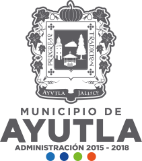 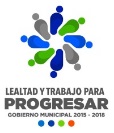 ACTA SÉPTIMA DE ACTIVIDADES DE LA REGIDURÍA DE ECOLOGÍA y PARQUES Y JARDINES DEL MUNICIPIO DEAYUTLA, JALISCO. 2015-2018.	En Ayutla, Jalisco, a 30 treinta de mayo de 2016 dos mil diez y seis, la que suscribe C. María Guadalupe Chávez Murguía, Regidora a cargo de la Comisión Edilicia de ECOLOGÍA y PARQUES Y JARDINES, me entreviste con la brigada de jardineros y encargados del mantenimiento de los parques, áreas verdes y de recreación Municipal, así como con el Encargado de Ecología, buscando la posibilidad de obtener árboles y plantas ornamentales para reforestación y embellecimiento de nuestro Municipio.El Encargado de Fomento Agropecuario, Lic. Jorge Sánchez Uribe, me comparte que ya comenzó a gestionar la donación de árboles para ser regalados a los ciudadanos interesados y comprometidos en el cuidado del medio ambiente, siendo posible que no sean solo ornamentales sino frutales también.   El C. Presidente Municipal ha estado trabando arduamente, en la limpieza de la maleza que se encuentra a bordo de carretera lo que está proporcionando una imagen de estética y de seguridad para los transeúntes, ya que con estas medidas se previenen los incendios a pie de carretera, los ganaderos pueden trasladar su reses por estos callejones con mayor comodidad y seguridad pues ya no existe el gran riesgo de que se escondan en la maleza serpientes.De igual forma seguimos mejorando el servicio de recolección de basura, la rápida atención a los reportes de fugas de agua potable, limpieza en calles, callejones y lotes baldíos.   Sin más que informar, me propongo continuar investigando la problemática ecológica de nuestro Municipio, así como los medios óptimos para su solución.